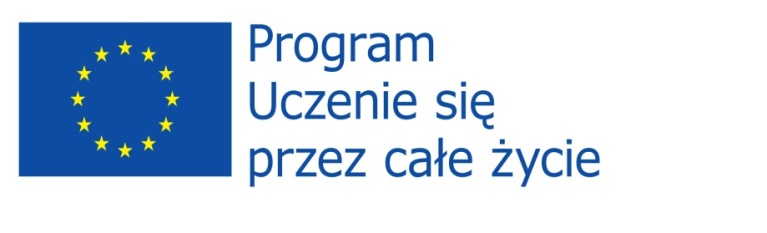 Uwaga!Zapraszamy uczniów klasy III Technikum Zawodowego do udziału w projekcie: „Praktyki zagraniczne fryzjerów nowym doświadczeniem i kluczem do zatrudnienia na europejskim rynku pracy”Rekrutacja rozpocznie się 7 stycznia 2015 roku i trwać będzie do 12 stycznia 2015 roku.Formularze zgłoszeniowe oraz informacje związane z rekrutacją dostępne są w biurze projektu  (pokój 9)  oraz na stronie internetowej szkoły www.zs8.koszalin.pl.Wypełnione deklaracje uczestnictwa należy składać u szkolnego koordynatora projektu: Dominiki Majkowskiej lub jego zastępcy: Moniki Jankowskiej.Ogłoszenie wyników rekrutacji będzie dostępne na stronie internetowej szkoły www.zs8.koszalin.pl w ciągu 3 dni od jej zakończenia (tj. do dnia 15 stycznia 2015 roku), a osoby zakwalifikowane do udziału w projekcie zostaną powiadomione o tym fakcie pisemnie lub za pomocą poczty elektronicznej.